Promoting Joy 24/7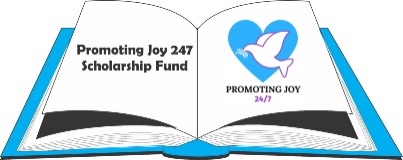                                    Scholarship Fund                                      2023 - 24  ApplicationPERSONAL INFORMATIONApplicant’s Full Name __________________________________________________Adresss_____________________________________________________________Home Telephone _______________________Cell Phone_______________________Father’s Name ________________________________________________________Father’s Address _____________________ _________________________________Mother’s Name ________________________________________________________Mother’s Address ______________________________________________________Number of Sibling’s presently living in home under the age of 18 ____________________FINANCIAL INFORMATIONHave you applied for or received other scholarships? ________________________If yes, provide a list …….. ____________________________________________________________________________________________________________________________________________________________________________________________________________________________________________________________________________________SCHOOL AND COMMUNITY Academic Achievements- List all awards and/or honorsSchool and Community – List all School and Community involvementAttach a copy of your resumeACADEMIC INFORMATIONHigh School Name:_______________________________________________________Rank ___________ out of _____________ Grade Point Average _________________Attach an Official TranscriptWhat college or technical school do you plan to attend?  _____________________________________________________________________The Promoting Joy/247 Scholarship Fund, supports students accepted to any accredited college or recognized post high school technical programs and schools. All rising students in Washington, D.C., Maryland, or Virginia are eligible to apply as well as any students who have entered any of the bi-annual art contests at: www.promotingjoy247.comHave you been admitted? _________________________________________________What is your intended major? ______________________________________________What are your future aspirations? ___________________________________________Attach a copy of your letter of acceptanceLetter of RecommendationAttach two letters of recommendation Essay - Should be no more than 300 words…   Criteria selected for the Promoting Joy/247  Scholarship Fund,  is based primarily on Community Service,  personal need, and merit.Attach on a separate sheet of paperTalk about yourself, past, present and future, include successes and failures that lead you to this point in your life.  How will this scholarship allow you the opportunity to pursue your dreams? Student Signature _____________________________________________ Date ______________Completed applications with all requiredMaterials are due to:Promoting Joy 24/7  Scholarship Fund c/o Walker & Associates181 Kings Hwy., #205Fredericksburg, VA 22405By April 3, 2024Award or HonorDateOrganizationInvolvementDates